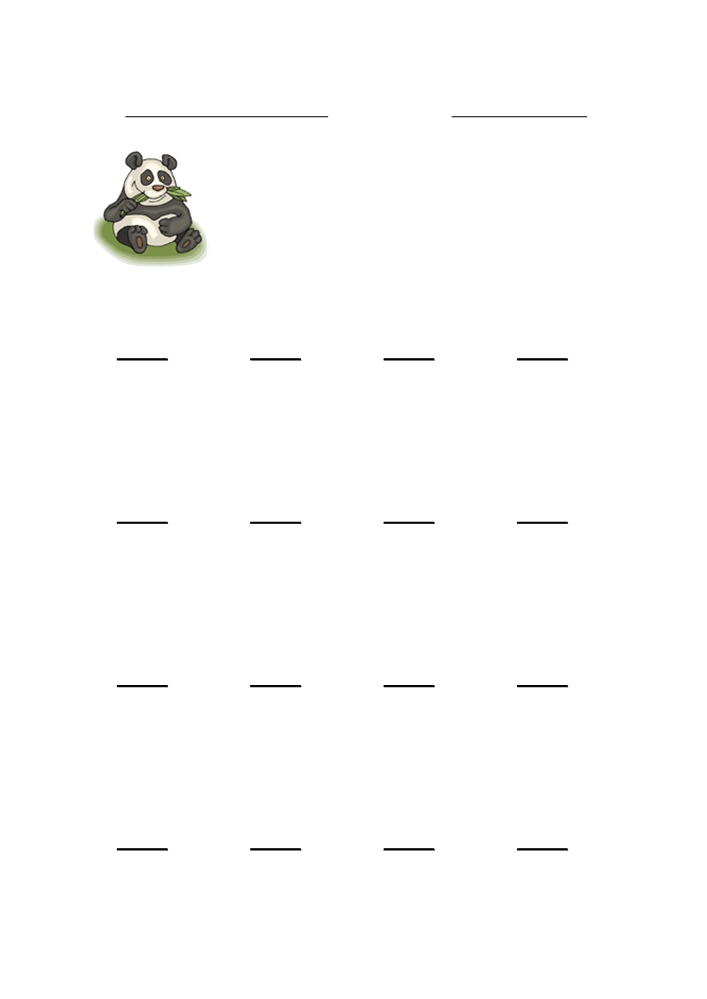 toplananlar        +          5	                +         5toplam+ 5	+ 2	+ 8	+ 2  8           7           9               3  + 3	+ 2	+ 4 	+  9  6           4           9           11     +  7	+  3	+  6	+  5 13           12          14           9   +  9	+  2	+  8	+  4                13             19             17            11